Westmount Secondary Grade 9 Course Options 2016/17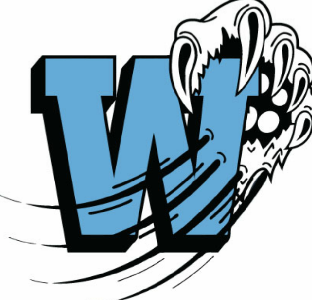 Sfafsfddg